ГБОУ СОШ 1416 СП № 8 города МосквыОбразовательный маршрут для дошкольников "Усадьба в Алтуфьево"Номинация: "«Бульвары, улицы, дома…»"Возрастная категория детей: 6-7 лет.Примерное время проведения: 30–35 мин. (без учета дороги).Маршрут подготовила: Учитель – логопед Пономаренко Наталия Алексеевна.Адрес: г. Москва, ст. метро «Алтуфьево», Алтуфьевское  шоссе, 147 - 149.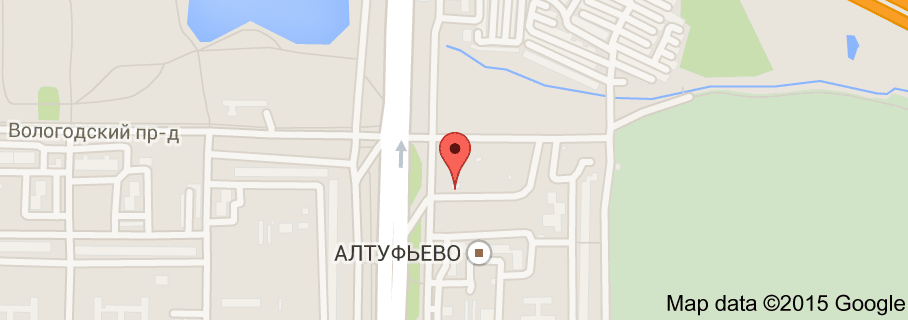 Ссылка на  поиск маршрута по карте в  интернете: https://goo.gl/maps/hKpOAСхематический план усадьбы: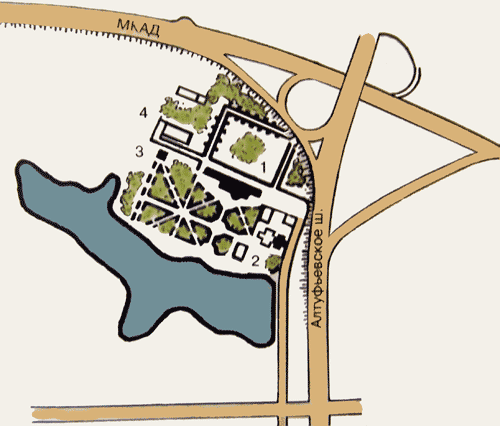 Схема усадьбы: 1 – Главный дом; 2 – Воздвиженская церковь; 3 – Пивоварня; 4 – Погреб.Рекомендуемый материал при посещении маршрута:рабочие листы, планшетная папка, карандаши цветные, простой карандаш, белый и цветной пластилин, фотоаппарат/видеокамера/планшетный компьютер, бинокль.Рекомендации при прохождении маршрута, безопасность:Не рекомендуется:Заходить за ограждаемые строительные зоны (усадьба  находится на  реконструкции), брать с собой самокаты, велосипеды, крупные мячи.Играть в шумные подвижные игры.       Историческая справка:Информационно-познавательный блок:Уса́дьба (от «садить», «сажать»)[1] — в русской архитектуре отдельное поселение, комплекс жилых, хозяйственных, парковых и иных построек, а также, как правило, усадебный парк, составляющих единое целое. Как правило, термин «усадьба» относят к владениям русских дворян и зажиточных представителей других сословий.Название села Алтуфьева происходит от  дворянской фамилии Алтуфьевых, которое и дало название целому современному району на севере Москвы.У поместья  богатая история, у него было много именитых и влиятельных владельцев. Последним владельцем «Алтуфьева» до 1917 был нефтяной промышленник Георгий Мартынович Лианозов, именем этого семейства до сих пор называется район, в котором расположена усадьба.Бывшее имение расположено на берегу Алтуфьевского пруда. Теперь это памятник усадебной архитектуры 18-19 веков в Москве.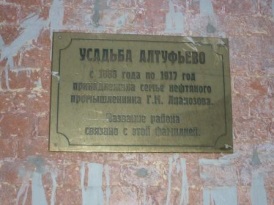 Рекомендуемые места (остановки) посещения на маршруте:ОСТАНОВКА 1Объект: Ризалит господского дома: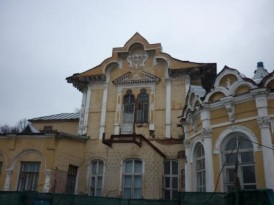 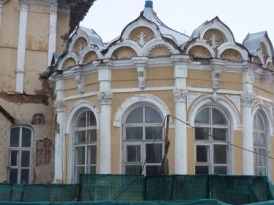 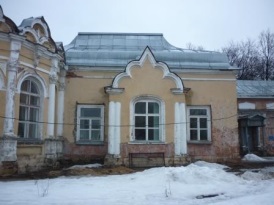 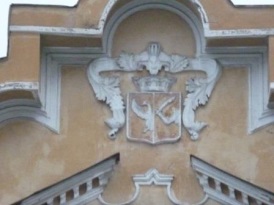 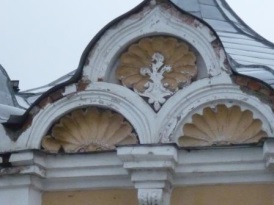 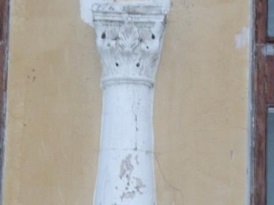 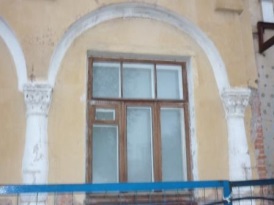 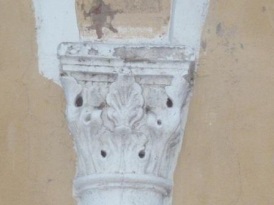 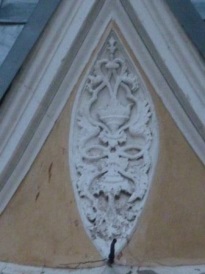 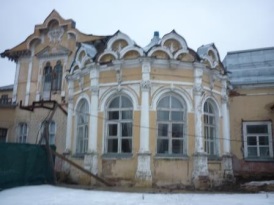 Информационно-познавательный блок: Ризалит  - это выдвинутая вперед по всей стене, от крыши до фундамента, часть здания.Мероприятия:Рассмотреть бывшее имение,  его отдельные фрагменты: стены, полуколонны, арки, герб имения.Провести сравнение отдельных фрагментов  - окон, арок, лепнины. Сделать фотографии понравившихся элементов/фрагментов  поместья.Рассмотреть на  господском  доме дворянский герб Жеребцовых (Николай Арсеньевич Жеребцов также  являлся одним из владельцев этого поместья, именно при нем дом  приобрел современный вид). Показать детям  распечатанные  изображения  герба в  цветном и черно-белом  варианте и  предложить детям самостоятельно сделать зарисовку герба (Рабочий лист № 1, 2). (См. приложение).      Информационно-познавательный блок:а) Рассмотреть с детьми  изображения герба:Щит разделен перпендикулярно на две части: в правой, в серебряном поле, виден до половины черный орел с золотым на голове венцом, имеющий золотые нос и когти; в левой части, в голубом поле, выходящая из облака рука, в латы облаченная, с мечом.На щите изображена дворянская корона с дворянским на ней шлемом, по сторонам которого два черных распростертых орлиных крыла, и между ними красное сердце с пламенем.б) Рассказать, что означают некоторые  символы  герба  - орел,  пурпурное  сердце и  рука  с  мечом:Орел  - отличительный знак могущественных царей и храбрых воинов.Рука в латах, сжимающая меч, щит или какое-либо другое оружие, символизирует отвагу и готовность защитить родину. Сердце  - чистота веры, хранимой в самом сердце.ОСТАНОВКА 2Объект: Северный фасад господского дома: 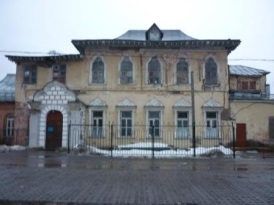 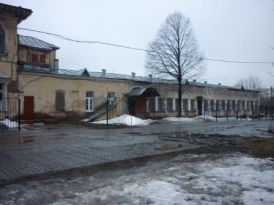 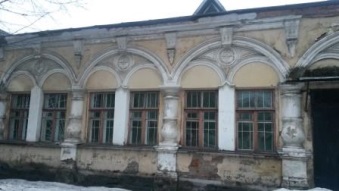 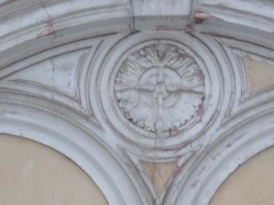 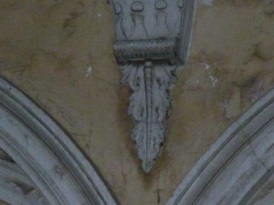 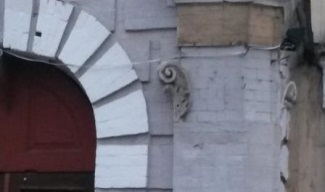 Информационно-познавательный блок: Фасад - наружная сторона  здания.Мероприятия:Рассмотреть северный фасад здания, лепнину, и сравнить с лепниной ризалита – также украшено здание или есть отличия, какие эти отличия? Какая часть здания кажется детям более привлекательной и почему?Сделать фотографии понравившихся элементов/фрагментов  поместья.Раздать детям белый или цветной пластилин и предложить им вылепить из белоснежного или  цветного пластилина свой элемент лепного декора  - цветок, завиток  или листик. (Рабочий лист № 3, 4, 5).Дома можно предложить сделать более объемную пластилиновую работу - панно, используя для основы CD - диск. (Образец работы  представлен на  рабочем  листе № 6, 7)(См. приложение).